«День добра и уважения»       Стало доброй традицией отмечать в начале октября праздник, посвящённый дню пожилых людей. Этот день посвящён достойным, мудрым, уважаемым, несмотря на годы, стойким и выносливым - людям с большой буквы. День пожилого человека – праздник чистый и светлый, праздник наших родителей, бабушек и дедушек. Этот праздник напоминает не только обществу, но и родным о том, что рядом живут люди, требующие заботы и внимания. Традиция празднования Дня пожилого человека хорошо укоренилась в Администрации Буденновского сельского поселения. Всех присутствующих с этим замечательным праздником поздравил глава  Администрации Буденновского сельского поселения Константин Владимирович Степаненко, который выразил своё глубочайшее уважение к представителям старшего поколения, пожелал всем крепкого здоровья и долгих лет жизни. Участники творческого коллектива «Сальчанка» Дома культуры имени Негребецкого,  порадовали гостей песнями, ведущие стихами. Бодрости, здоровья и ясных дней пожелали всем юные артисты, воспитанники МБДОУ «Конек-горбунок». Выступление ребят было задорным, и не оставило никого равнодушным. На протяжении всего мероприятия звучали тёплые слова поздравлений и песни, которые зрители с удовольствием слушали и подпевали. Праздничная атмосфера никого не оставила равнодушным. Все получили массу положительных эмоций, забыв о проблемах и отдохнув душой. 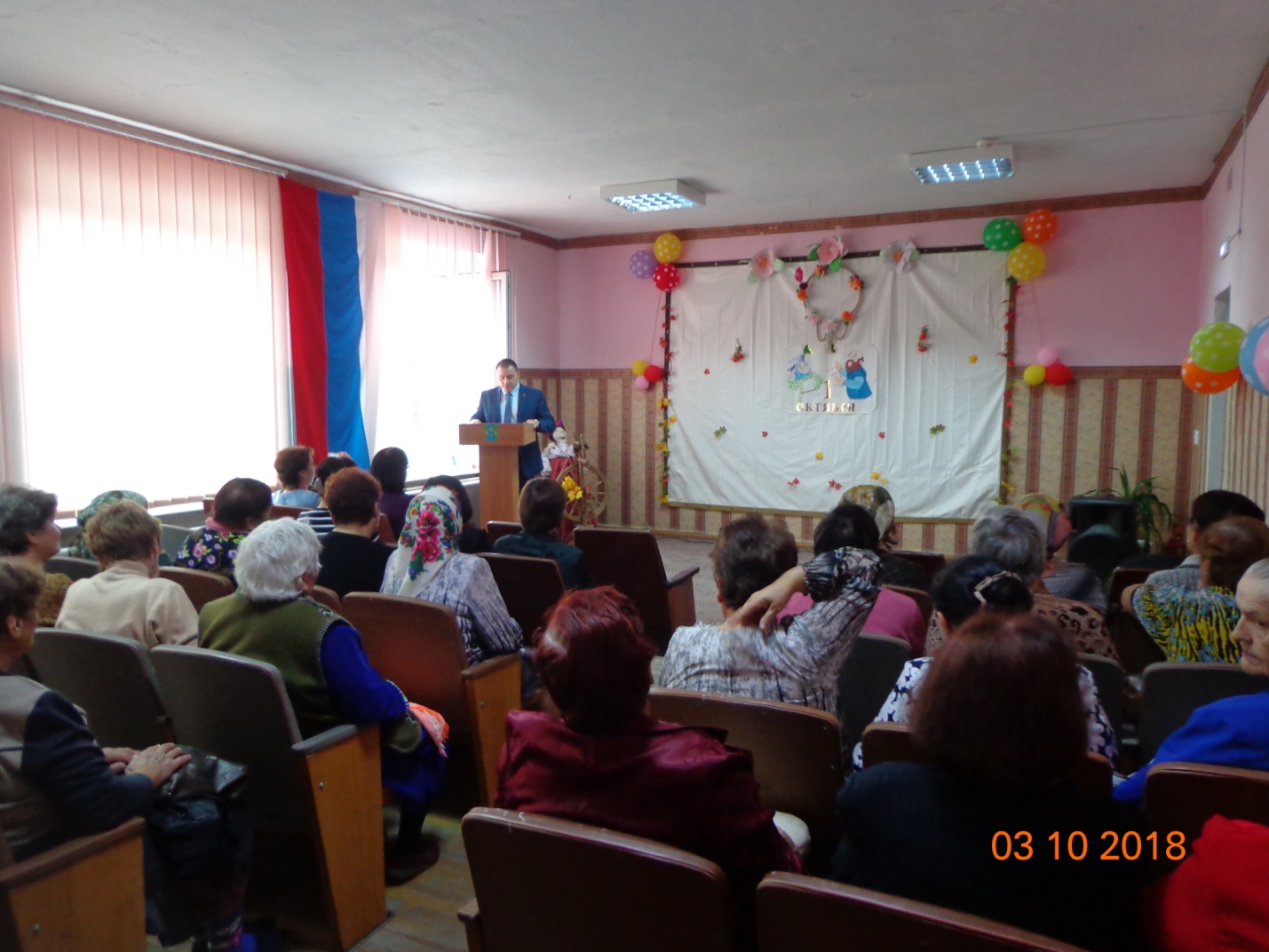 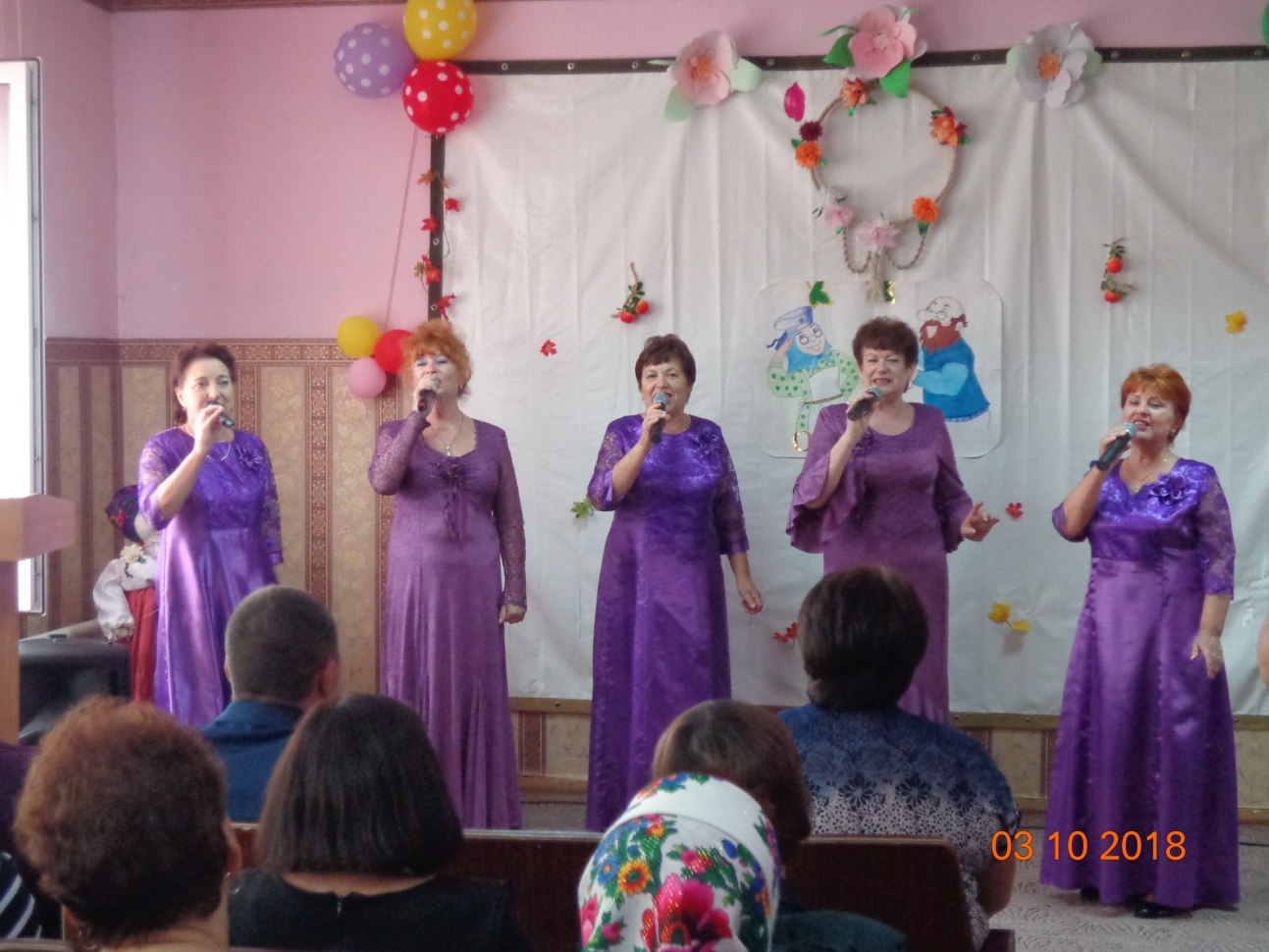 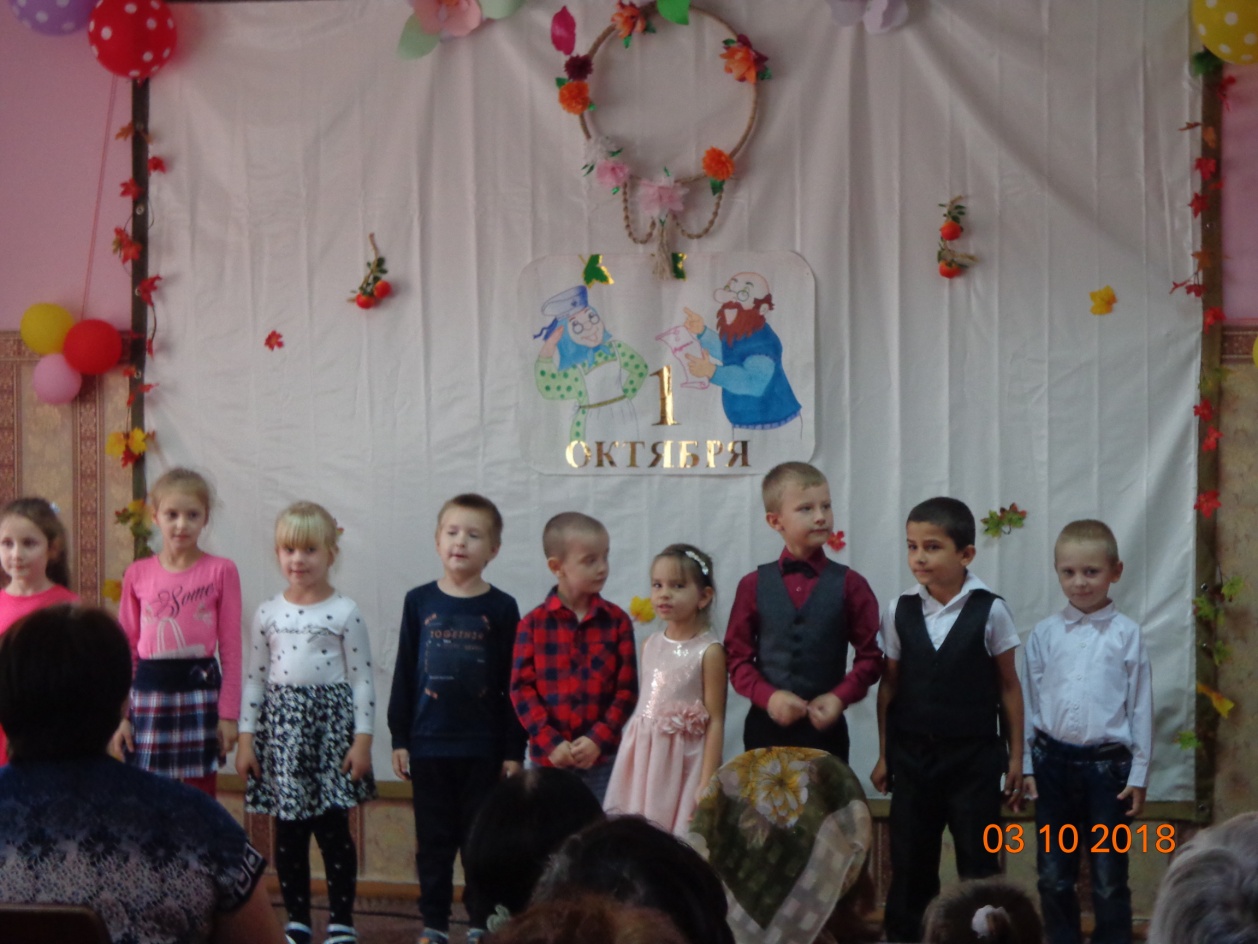 